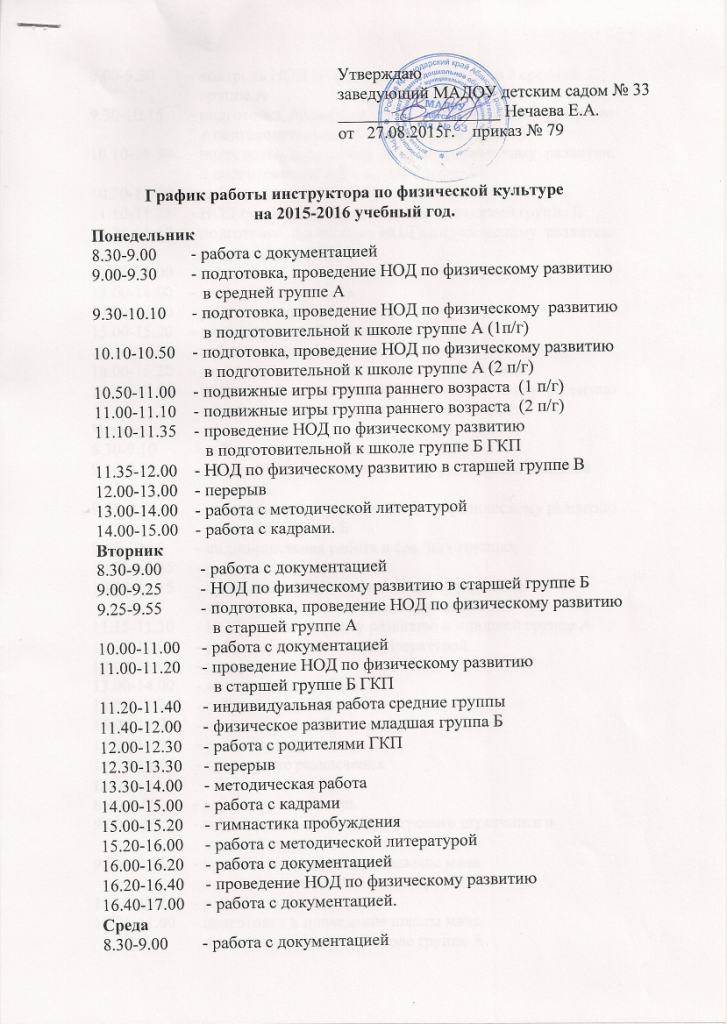 9.10-9.30        - контроль НОД по физическому развитию в средней                               группе А9.30-10.15      - подготовка, проведение НОД по физическому  развитию                           в подготовительной к школе группе А (1п/г)10.10-10.50    - подготовка, проведение НОД по физическому  развитию                           в подготовительной к школе группе Б10.50-11.10    - работа с документацией11.10-11.25    - НОД по физическому развитию в младшей группе В11.25-11.50    - подготовка, проведение НОД по физическому  развитию                           в средней группе Б12.00-13.00    - перерыв13.00-14.00    - методическая работа14.00-15.00    - работа с кадрами15.00-15.20    - гимнастика пробуждения15.20-16.00    - работа с документацией16.00-16.30    - индивидуальная работа в младших группах.Четверг8.30-9.10         - работа с документацией9.10-9.25         - контроль НОД по физическому развитию в младшей                               группе Б9.25-9.55         - подготовка, проведение НОД по физическому развитию                              в старшей группе Б9.55-10.30       - индивидуальная работа в средних группах10.30-10.45     - работа с документацией10.45-11.15     - проведение НОД по физическому развитию в                               подготовительной к школе группе А ГКП11.15-11.30     - НОД по физическому развитию в младшей группе А11.30-12.00     - работа с методической литературой12.00-13.00     - перерыв13.00-14.00     - методическая работа14.00-15.00     - работа с кадрами15.00-15.20     - гимнастика пробуждения15.20-16.00     - работа с документацией16.00-16.30     - работа с родителями.Пятница9.00-9.35        - подготовка и проведение игрового стретчинга в                            старшей группе А9.35-10.15      - подготовка и проведение школы мяча                           в подготовительной к школе группе Б10.15-10.25    - работа с документацией10.25-11.00    - подготовка и проведение школы мяча                           в подготовительной к школе группе А.